2026 Belarus HolidaysBelarus 2026 CalendarBelarus 2026 CalendarBelarus 2026 CalendarBelarus 2026 CalendarBelarus 2026 CalendarBelarus 2026 CalendarBelarus 2026 CalendarBelarus 2026 CalendarBelarus 2026 CalendarBelarus 2026 CalendarBelarus 2026 CalendarBelarus 2026 CalendarBelarus 2026 CalendarBelarus 2026 CalendarBelarus 2026 CalendarBelarus 2026 CalendarBelarus 2026 CalendarBelarus 2026 CalendarBelarus 2026 CalendarBelarus 2026 CalendarBelarus 2026 CalendarBelarus 2026 CalendarBelarus 2026 CalendarJanuaryJanuaryJanuaryJanuaryJanuaryJanuaryJanuaryFebruaryFebruaryFebruaryFebruaryFebruaryFebruaryFebruaryMarchMarchMarchMarchMarchMarchMarchSuMoTuWeThFrSaSuMoTuWeThFrSaSuMoTuWeThFrSa123123456712345674567891089101112131489101112131411121314151617151617181920211516171819202118192021222324222324252627282223242526272825262728293031293031AprilAprilAprilAprilAprilAprilAprilMayMayMayMayMayMayMayJuneJuneJuneJuneJuneJuneJuneSuMoTuWeThFrSaSuMoTuWeThFrSaSuMoTuWeThFrSa12341212345656789101134567897891011121312131415161718101112131415161415161718192019202122232425171819202122232122232425262726272829302425262728293028293031JulyJulyJulyJulyJulyJulyJulyAugustAugustAugustAugustAugustAugustAugustSeptemberSeptemberSeptemberSeptemberSeptemberSeptemberSeptemberSuMoTuWeThFrSaSuMoTuWeThFrSaSuMoTuWeThFrSa1234112345567891011234567867891011121213141516171891011121314151314151617181919202122232425161718192021222021222324252626272829303123242526272829272829303031OctoberOctoberOctoberOctoberOctoberOctoberOctoberNovemberNovemberNovemberNovemberNovemberNovemberNovemberDecemberDecemberDecemberDecemberDecemberDecemberDecemberSuMoTuWeThFrSaSuMoTuWeThFrSaSuMoTuWeThFrSa1231234567123454567891089101112131467891011121112131415161715161718192021131415161718191819202122232422232425262728202122232425262526272829303129302728293031Jan 1	New Year’s DayJan 7	Christmas DayMar 8	International Women’s DayApr 5	Easter Sunday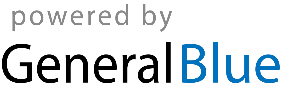 Apr 12	Orthodox EasterApr 21	Commemoration DayMay 1	Labour DayMay 9	Victory DayJul 3	Independence DayNov 7	October Revolution DayDec 25	Christmas Day